Publish Your Self AssessmentYou will now attach and/or embed your self-assessment to the bottom of the blog post with the artifact you have chosen. You may choose to make this post private or public. After placing your artifact on a blog post, follow the instructions below.Categories - Self-AssessmentTags - Now tag your post using the tag that corresponds to the competency that you have written about. You can choose more than one. Please use lower case letters and be exact.#creativethinkingcc#communicationcc#criticalthinkingcc#socialresponsibilitycc#personalidentitycc#personalawarenessccUse the Add Document button located at the top of your post page and embed your self-assessment at the bottom of your blog post.Publish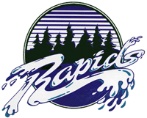 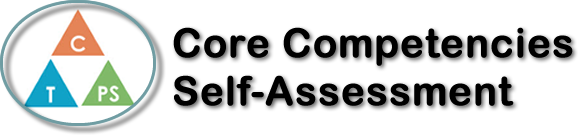 Name: Jenna MilotDate:  December 15th, 2017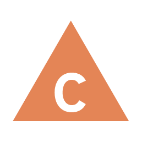 How does the artifact you selected demonstrate strengths & growth in the communication competency?In what ways might you further develop your communication competency?Self-ReflectionDescribe how the artifact you selected shows your strengths & growth in specific core competencies. The prompt questions on the left - or other self-assessment activities you may have done - may guide your reflection process.Communication: Doing the project individually didn’t involve a lot of communication throughout the process of completing this assignment. I did a comic strip. While I was writing out my ideas and figuring out the order of the events I was putting them in, I discussed with my friends about it. Also about what important parts of the story I should draw out and explain. Two people I sit with were doing a comic strip as well, so we could bounce ideas off each other. Creative/Critical Thinking: I chose to do a comic strip because it stood out for me while I was looking through the options. I haven’t drawn or done a project that involves that type of creativity in a while so that is why I chose it. I haven’t drawn in a while and I take a long time to color and fine line the work, so it was a long process. I underestimated how much time it would take me to finish the project. First, I wrote out all my ideas of events I should put in my comic strip, then I placed them in order. I chose the 18 most important things that happened to draw out. I did a rough sketch of how I wanted my comic strip to look like. After I made the good copy and added smaller details to it.Personal awareness and responsibility: Something I would have changed about the process of this project would be my productiveness. I should have done more at the beginning when we were first assigned this project. Also work on it a little bit at a time, instead I crammed most of it for a few nights before it was due which was not a good idea. I didn’t realize how long it would take me, so I kept pushing back having to do it. Also, if I made more time I could’ve put more effort into it, it did turn out how I wanted it to, but it could always be better. Next time I’ll be more aware of the mistakes I shouldn’t make again. Especially with our new project coming up, I’ll try to finish my plan for it before we go on winter break. And then I’ll try to film it near the end of winter break, so I won’t have to worry about it once school starts again.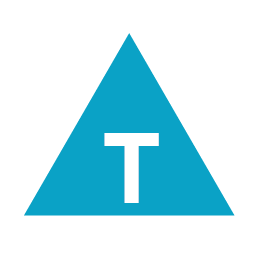 How does the artifact you selected demonstrate strengths & growth in the thinking competencies?In what ways might you further develop your thinking competencies?Self-ReflectionDescribe how the artifact you selected shows your strengths & growth in specific core competencies. The prompt questions on the left - or other self-assessment activities you may have done - may guide your reflection process.Communication: Doing the project individually didn’t involve a lot of communication throughout the process of completing this assignment. I did a comic strip. While I was writing out my ideas and figuring out the order of the events I was putting them in, I discussed with my friends about it. Also about what important parts of the story I should draw out and explain. Two people I sit with were doing a comic strip as well, so we could bounce ideas off each other. Creative/Critical Thinking: I chose to do a comic strip because it stood out for me while I was looking through the options. I haven’t drawn or done a project that involves that type of creativity in a while so that is why I chose it. I haven’t drawn in a while and I take a long time to color and fine line the work, so it was a long process. I underestimated how much time it would take me to finish the project. First, I wrote out all my ideas of events I should put in my comic strip, then I placed them in order. I chose the 18 most important things that happened to draw out. I did a rough sketch of how I wanted my comic strip to look like. After I made the good copy and added smaller details to it.Personal awareness and responsibility: Something I would have changed about the process of this project would be my productiveness. I should have done more at the beginning when we were first assigned this project. Also work on it a little bit at a time, instead I crammed most of it for a few nights before it was due which was not a good idea. I didn’t realize how long it would take me, so I kept pushing back having to do it. Also, if I made more time I could’ve put more effort into it, it did turn out how I wanted it to, but it could always be better. Next time I’ll be more aware of the mistakes I shouldn’t make again. Especially with our new project coming up, I’ll try to finish my plan for it before we go on winter break. And then I’ll try to film it near the end of winter break, so I won’t have to worry about it once school starts again.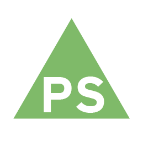 How does the artifact you selected demonstrate strengths & growth in the personal & social competencies?In what ways might you further develop your personal & social competencies?Self-ReflectionDescribe how the artifact you selected shows your strengths & growth in specific core competencies. The prompt questions on the left - or other self-assessment activities you may have done - may guide your reflection process.Communication: Doing the project individually didn’t involve a lot of communication throughout the process of completing this assignment. I did a comic strip. While I was writing out my ideas and figuring out the order of the events I was putting them in, I discussed with my friends about it. Also about what important parts of the story I should draw out and explain. Two people I sit with were doing a comic strip as well, so we could bounce ideas off each other. Creative/Critical Thinking: I chose to do a comic strip because it stood out for me while I was looking through the options. I haven’t drawn or done a project that involves that type of creativity in a while so that is why I chose it. I haven’t drawn in a while and I take a long time to color and fine line the work, so it was a long process. I underestimated how much time it would take me to finish the project. First, I wrote out all my ideas of events I should put in my comic strip, then I placed them in order. I chose the 18 most important things that happened to draw out. I did a rough sketch of how I wanted my comic strip to look like. After I made the good copy and added smaller details to it.Personal awareness and responsibility: Something I would have changed about the process of this project would be my productiveness. I should have done more at the beginning when we were first assigned this project. Also work on it a little bit at a time, instead I crammed most of it for a few nights before it was due which was not a good idea. I didn’t realize how long it would take me, so I kept pushing back having to do it. Also, if I made more time I could’ve put more effort into it, it did turn out how I wanted it to, but it could always be better. Next time I’ll be more aware of the mistakes I shouldn’t make again. Especially with our new project coming up, I’ll try to finish my plan for it before we go on winter break. And then I’ll try to film it near the end of winter break, so I won’t have to worry about it once school starts again.